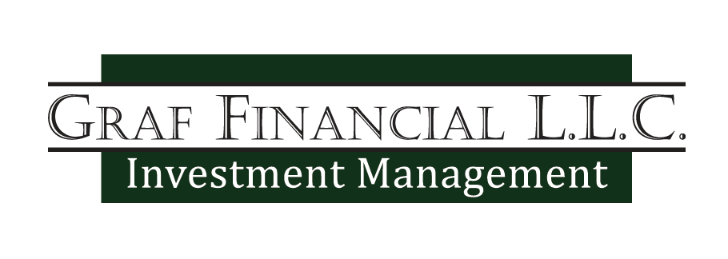 Estate Planning Made Simple	Perhaps the least exciting, most fear-inducing prospect to consider is your own death. No one likes to acknowledge the reality that, at some point hopefully in the distant future, they will die. However, fear of death or any intimidation you feel should not inhibit you from creating an estate plan. If you own anything of value, you should have a will. Not only will you have peace of mind that your belongings will be distributed to your exact standards, but you will be providing your loved ones with clarity and financial security during an extremely sensitive and confusing time for them. 
Most people assume that after they die, perhaps by beyond-the-grave intervention, their property will be distributed exactly as they intended even without a will. These people are often under the impression that their loved ones possess some transcendent understanding of their wishes. However, neither of these notions is reality. After you die, everything you own becomes your estate. If you have a will, your estate will go through the probate process, whereby your will is verified and your final wishes are granted. In cases where a will is contested, probate can drag on, but if the plan has been laid out clearly the will is often airtight. On the other hand, if you die without a will, you are considered to have died intestate. At this point, the court will appoint an executor to manage your estate. If having an estate plan is not important to you, consider whether you are comfortable letting a court decide who will manage your estate and to whom your assets will be distributed.There are laws that govern distribution of property through intestate succession, but these vary depending on if you live in a common law or community property state. So, unless you are well-versed on your state’s laws on intestacy and approve of the way your assets will be distributed after you die, you need an estate plan.As you go through this process, be specific, realistic, and personal in giving instructions about how your affairs should be managed posthumously. Give yourself peace of mind and avoid creating conflict or confusion for your loved ones.Set goals. Think about what you want to accomplish with your estate plan. These goals are largely dependent on your role at home, business interests, and values. Keep in mind that regardless of the time in your life when you set these goals, they are subject to change as your relationships evolve and your priorities shift.List all assets and debts. After you die, assets are used to clear your debts and the remainder will be distributed to your heirs. Once you have calculated the difference, think about the potential to meet your goals. If you are not happy with the amount that will be shared among your beneficiaries, you can make changes to your income or spending habits to create a larger inheritance for them.Assemble an estate team. These are the people who will be responsible for your estate after your death. Select an executor, who will manage your estate through the probate process, and an attorney-in-fact, who can make decisions on your behalf while you are alive or if you become incapacitated. Once selected, make these people aware of your choice. Because they might refuse, you should have one or two other people in mind for each role. Remember that being an executor of a will is a time-consuming and often draining role, so you might consider allocating funds to compensate your selected executor.State your wishes. Consider your preferences regarding medical care, funeral arrangements, guardians for your children, and anything else you feel strongly about. Once you have made these decisions, tell your estate team so that they are aware of your intentions.Create your estate plan documents. These clearly state your plan so that you will be understood by probate court, your estate team, and your family. Each document should be signed and dated.Last will and testament. A will gives instructions on how to distribute your money, assets, and property.Letter of last instruction. This letter is a plain-English explanation of your will. Here, you will include your wishes and final comments as well as details about important financial matters.Living will. A living will details what kind of treatment and health care you want if you are no longer able to take care of yourself.Durable power of attorney. Here, you name your attorney-in-fact, the person who you want to handle your affairs if you become incapacitated.Life insurance policy. Life insurance provides additional financial stability for your spouse and dependents.Living trust. A trust is a legal entity through which heirs can access assets. Although not necessary for a complete estate plan, a living trust allows you to avoid probate for assets in the trust.Gather important paperwork. Collect copies of all important documents, such as birth and adoption certificates, marriage and divorce documents, property titles, and business and investment share certificates. In the event of a dispute, having these in 	one place can help prove ownership or relationship changes. Store your estate plans. Keep these plans in a safe place and give copies to your attorney. Additionally, ensure that your estate team knows where these plans are stored and how to access them if you die or become incapacitated.Update your plans. Your estate plans are not written in stone. Review them periodically during your life as your personal or financial situation changes. When you make revisions, update your estate team and your family. Additionally, keep beneficiary designations up to date on life insurance, annuities, and retirement plans. This removes the income on these assets from probate.Talk to your loved ones. Make your intentions clear to your family before it is too late. By talking about your plans for the estate, you avoid hurting or confusing them by your decisions.